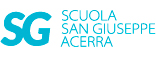 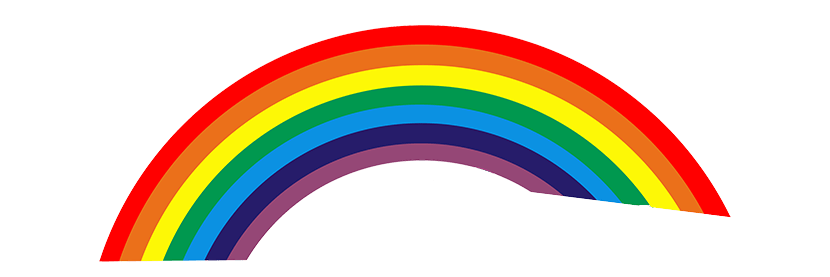 Attività prevista per: giovedì 6 aprileClasse terzaInglese:Guarda, ascolta e segui attentamente “video-allegato1” (fai questo esercizio almeno 3 volte)Dal Libro I Like English: leggi pagina 74-75 e segui l’audio del video contemporaneamente.Completa: vedi ALLEGATO 2 . Leggi attentamente le frasi e rispondi con Right (se è giusta) o Wrong (se è sbagliata). Dopo aver terminato trasforma tutte le frasi alla forma negativa.Spagnolo: Lettura-ripetizione: leggi il testo “el sistema solar”